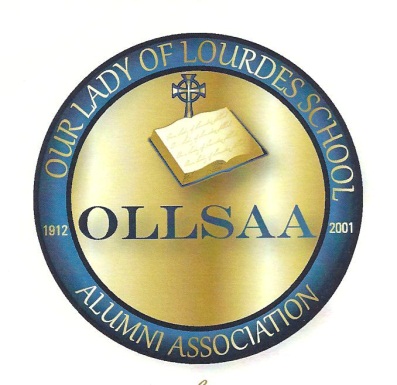 “A Legacy of Excellence in Catholic Education”4392 Clement Drive, S.W.Atlanta, Georgia 30331March 1, 2015Dear Applicant:The Alumni Association of Our Lady of Lourdes School will present a scholarship to a 2015 graduating senior who will be attending a Catholic College or University in the fall of 2015.Qualifications are as follow:2015 High School GraduateFinancial needTwo Recommendations:       1 from your principal or counselor             1 from a teacherMinimum of a 3.0 grade point averageA brief autobiography detailing your interest in attending a Catholic College or University and financial need.Completed ApplicationThe deadline for the completed application, the two letters of recommendation and a transcript is April 13, 2015.  The winner will be notified by April 25, 2015.Thank you for your interest.Sincerely,Jacquelyn S. DanielJacquelyn S. Daniel, Ed.D. Chair, Scholarship Committee  